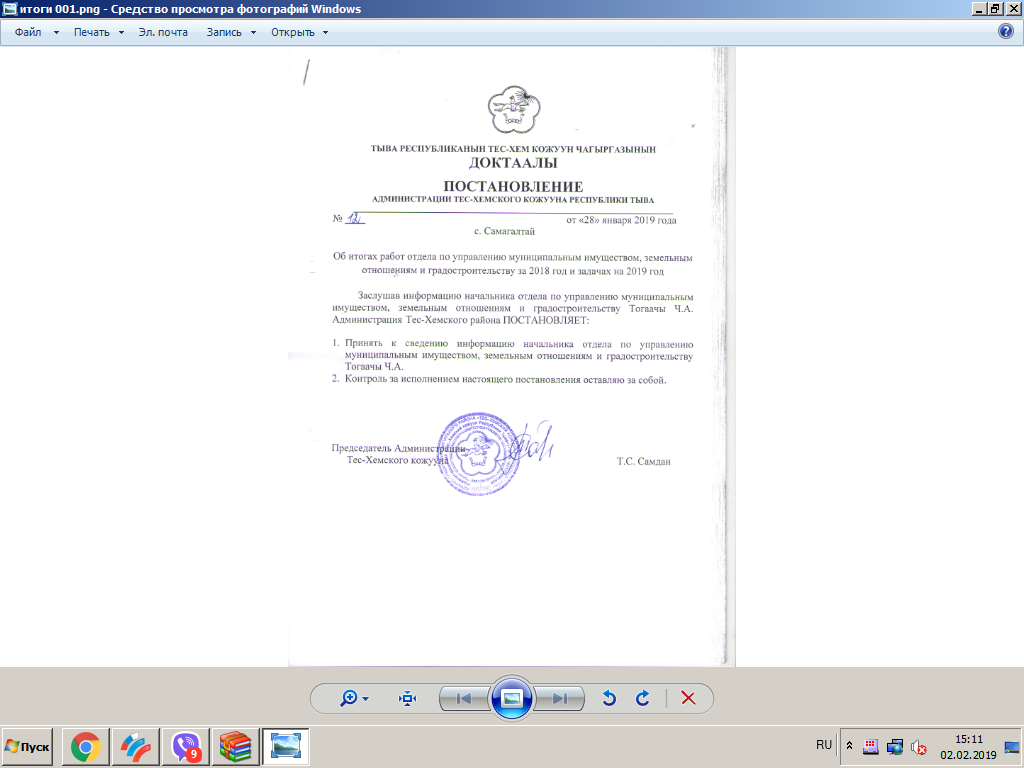 Приложение кПостановлению АдминистрацииТес-Хемского района Республики Тываот «28» января 2019 г. № 12ИНФОРМАЦИЯоб итогах отдела по управлению муниципальным имуществом, земельным отношениям и градостроительству за 2018 год и задачах на 2019 годЗемельные отношенияОбщая территория Тес-Хемского кожууна составляет 668760 га, из них по категориям:земли лесного фонда - 224764 га. земли запаса - 771 га.земли населенных пунктов - 26793га.земли сельскохозяйственного назначения - 426139 га.земли особо-охраняемые - 39857га. земли промышленности - 2192 га.      По состоянию на 01.01.2019г. действующие заключенные договора аренды земель на территории Тес-Хемского района всех категорий составляет 384, на общую площадь 20480,6 га. с годовой арендной платы 2 247 612 рублей и задолженность в сумме 2 526 684,7 рублей.      В период с 1 января по 31 декабря 2018 года в землях населенных пунктов заключены 35 договоров на общую площадь 40973 кв.м., с годовой арендной платы на 151 260 рублей.В период с 1 января по 31 декабря 2018 в землях сельскохозяйственного назначения года заключены 72 договоров на общую площадь 5850,89 га.  с годовой арендной платы на 539 240 рублей.      В рамках реализации губернаторского проекта «Кыштаг для молодой семьи» в период с 1 января по 31 декабря 2018 года заключены 19 договоров на общую площадь 1395 га.  в землях сельскохозяйственного назначения с годовой арендной платы на 139 400 рублей.Годовой план от аренды земель Тес-Хемского района составило 750 000 рублей. В период с 1 января по 31декабря 2018 года поступило в бюджет района 845 000 руб. (исполнение на 112,6 %).Годовой план от продажи земельных участков всех категорий составило     110 000 рублей, в период с 1 января по 31 декабря 2018 году поступило в бюджет 119 006 рублей (исполнение на   110,9 %).        В 2018 году отправлены и вручены 68 уведомлений арендаторам (физ.лица и юр.лица) по оплате арендной платы в сумме 1 211 731 рублей.       11 декабря администрацией кожууна отправлены 9 заявлений в Судебный участок мирового судьи Тес-Хемского района о взыскании задолженности в сумме 310 120,49 рублей, в том числе по аренде 250 229 рублей и пеня в сумме 79 891,49 рублей.       18 декабря 2018 года судом вынесены судебные приказы 5 должникам в сумме 121 563,05 рублей, в том числе по аренде 97 608 руб., и пеня 23 955,05 руб. По остальным 4 арендаторам ожидается судебные приказы.       В соответствии с постановлением администрации Тес-Хемского района от 17.08.2018г. № 362 «О утверждении состава комиссии по вопросам предоставления в собственность граждан, проживающих на территории муниципального района, земельных участков для индивидуального жилищного строительства»,  комиссией проведено 3 заседаний, рассмотрено всего 51 заявлений, из них вынесено удовлетворительных решений - 34, отказано в соответствии с законодательством-17, предоставлено - 24 земельных участков на общую площадь 23 256 кв.м. По 10 гражданам проводится работы по оформлению документаций земельных участков.       В рамках реализации федеральной целевой программы «Развитие единой государственной системы регистрации прав и кадастрового учета недвижимости на 2014-2020 годы» и государственной программы «Развитие земельно-имущественных отношений на территории Республики Тыва на 2014-2019 годы», утвержденной Постановлением Правительства Республики Тыва от 14.11.2013г. № 670 для выполнения мероприятий по проведению комплексных кадастровых работ на территории Тес-Хемского района Республики Тыва 13 апреля 2018 года между Министерством земельно-имущественных отношений Республики Тыва и Администрацией Тес-Хемского района заключено соглашение о предоставлении субсидии из республиканского бюджета Республики Тыва бюджету муниципального образования Республики Тыва «Тес-Хемский кожуун Республики Тыва» на общую сумму 867 000 рублей, из них из федерального бюджета 823 650 руб., и из республиканского бюджета 43 350 руб.      22 августа 2018 года утверждена постановлением администрации кожууна состав согласительной комиссии по вопросам согласование местонахождения границ земельных участков при выполнении ККР.     В июле 2018 года проведены тендерные торги на выполнение ККР и заключен муниципальный контракт от 20.08.2018г. № 1 с ООО «Контур» в сумме 619 115,55 рублей. Подрядчиком полностью выполнены работы по следующим кварталам      В результате тендерных торгов сэкономили финансовые средства в сумме 247 884,45 руб., по сэкономленным финансовым средствам заключили договора от 10.10.2018г. № 40,41,42 на сумму 247 884,45 руб. с ООО «Контур» на выполнение ККР в 3-х кварталах сумонов О-Шынаа, У-Шынаа и Шуурмак, Куран.Муниципальный земельный контроль      В период с 1 января по 31 декабря 2018 года муниципальный земельный контроль осуществлялся в соответствии:- с постановлением Администрации Тес-Хемского кожууна от 11.09.2017 г. № 553 «Об утверждении ежегодного плана проверок юридических лиц и индивидуальных предпринимателей на 2018 год при осуществлении муниципального земельного контроля Администрацией муниципального района «Тес-Хемский кожуун Республики Тыва», данный план согласован с прокуратурой Тес-Хемского кожууна Республики Тыва; - с постановлением Администрации Тес-Хемского кожууна от 27.11.2017 г. № 633 «Об утверждении плана плановых проверок физических лиц муниципальным земельным контролем на территории земель населенных пунктов муниципального района «Тес-Хемский кожуун Республики Тыва», данный план согласован с Управлением Федеральной службы государственной регистрации, кадастра и картографии по Республике Тыва;- по поступившим заявлениям от граждан физических и юридических лиц.        В 2018 году всего проведены проверки по 87 земельным участкам, из них:1 - земельный участок по юридическому лицу, а именно МБОУ У-Шынаанская СОШ Тес-Хемского района Республики Тыва по соблюдению земельного законодательства. В результате проверке по МБОУ У-Шынаанской СОШ, нарушений не выявлено.    По физическим лицам проведены плановые проверки по 80 земельных участков в землях населенных пунктах на общую площадь 28399 кв.м.:с.Самагалтай – 51з/у на общую площадь 20427 кв.м.с.Бельдир-Арыг – 14 з/у на общую площадь 5348 кв.м.с.О-Шынаа – 15 з/у на общую площадь 2624 кв.м.   Внеплановые проверки проведены 6, в землях сельскохозяйственного назначения на общую площадь 136,8153 га:с.Ак-Эрик – 2 з/у на 3,5 га;с.Бельдир-Арыг – 1 з/у на 5 га;с.Самагалтай – 1 з/у на 1000 кв.м.;с.Берт-Даг – 2 з/у на 100 га     В результате всех проверок составлены 86 актов, 1 (предписание) нарушение по статье 7.1КоАП ФЗ (Самовольное занятие земельного участка) в с. Берт-Даг, а также в результате наложенных штрафных санкций в бюджет Тес-Хемского района поступило финансовые средства в сумме 75000 рублей.Имущества      По состоянию на 01.01.2019г. на балансе Администрации Тес-Хемского кожууна находится 85 недвижимого имущества, из них 2 - административное здание, 4 - жилые дома, 11 – здание водоколонок, 1- здание бани, 1 - здание аптеки, 1- здание ПОСТа, 1- здание автовокзала, 5 - зданий стационарного лагеря «Сайлык», 1- здание биотермической ямы, 1 -гидротехническое сооружение, 57 - земельные участки.Заключены 4 договора социального найма, по следующим жилым домам.План на 2018 год от аренды помещений и зданий, находящихся в муниципальной собственности, составляет 190 000 руб., за 2018 год заключены 9 договоров аренды на общую сумму 356868,24 рублей.  С 1 января по 31 декабря 2018 года поступило в бюджет Тес-Хемского района финансовые средства в сумме 227661,02 рублей (исполнение плана на 119,8 %). По состоянию на 01.01.2019г. имеется задолженность у 5 арендаторам на сумму 129 207,22 рублей. Отправлены 5 уведомлений арендаторам по оплате имеющих задолженностей.        По состоянию на 01.01.2019 года на балансе администрации состоит 13 ед. автотранспортных средств.     Распоряжениями Министерства земельных и имущественных отношений Республики Тыва от 24.06.2014г. № 393 «О передаче объектов движимого имущества Администрации Тес-Хемского кожууна», 31.03.2015г.№ 143 «О передаче автотранспортных средств Администрации Тес-Хемского кожууна» и договором № 17 переданы на праве безвозмездного пользования 5 ед. автотранспортных средств и 4 ед. оборудований.Градостроительства    Годовой план по вводу жилья на 2018 год Тес-Хемского района составляет 2000 кв.м. В период с 1 января по 31 декабря введены в эксплуатацию всего 27 домов на 2000 кв.м., из них 26 - индивидуальные жилые дома на 1920 кв.м., 1 - многоквартирный жилой дом на 80 кв.м. по программе «Устойчивее развитие сельских территорий» - 4 домов на 317,7 кв.м; по программе «Обеспечение жильем молодых семей» - 12 домов на 1044,9 кв.м.;по программе «Обеспечение жильем детей сирот» - 1 дом на 80 кв.м.,иные граждане – 10 домов на 557,4 кв.м.       В соответствии с действующими законодательствами Российской Федерации и Республики Тыва приведены в соответствии правила землепользования и застройки всех сумонов Тес-Хемского района. Данные работы полностью выполнены в 2016 году подрядчиком ООО Проектная мастерская «АРХАТ». В ноябре 2018 года Администрацией кожууна выплачена задолженность в сумме 220,0 тыс.рублей (договора № 1,2,3). В ноябре 2018 года сумонами Кызыл-Чыраанский, Берт-Дагский, У-Шынаанский и О-Шынаанский заключены договора с ООО ПМ «АРХАТ» на выполнение разработки генеральных планов на общую сумму 396,0 тыс.рублей, из них муниципальный бюджет 331,0 тыс.руб., бюджет сумонов на 65,0 тыс.руб. Данные работы выполняется подрядчиком, срок окончания планируется в апреле 2019 года. В конце 2019 года показатель «доля утвержденных документаций по территориальному планированию» выполняется на 100 %.         В соответствии с постановлением Администрации Тес-Хемского района от 13.06.2017г. № 78 «О создании жилищной комиссии при Администрации Тес-Хемского района», жилищной комиссией проведено 8 заседаний, рассмотрены всего 74 заявлений, из них 58 - постановка на учет нуждающихся в улучшении жилищный условий, 8 - отказ о постановке на учет, 5 – снятие с учета, 3 - признание жилых или нежилых помещений в непригодность (пригодностью).       16.10.2017г. утверждена муниципальная программа «Обеспечение жильем молодых семей в Тес-Хемском районе Республики Тыва на 2018-2020 годы». 31.08.2017г. утвержден сводный список претендентов на получение государственной поддержки в рамках муниципальной программы «Обеспечение жильем молодых семей в Тес-Хемском кожууне Республики Тыва на 2017-2019 годы». В сводном списке Тес-Хемского кожууна всего было 39 молодых семей, из них Министерством строительства и жилищно – коммунального хозяйства Республики Тыва на 2018 год отобраны 11 молодых семей, из них 10 многодетные семьи, имеющие 3-х и более детей и 1 молодая семья. 29 мая 2018 года между Администрацией Тес-Хемского кожууна Республики Тыва и Министерством строительства и жилищно – коммунального хозяйства Республики Тыва заключено соглашение о предоставлении в 2018 году субсидии из республиканского бюджета Республики Тыва бюджету муниципального района «Тес-Хемский кожуун Республики Тыва» на предоставление социальных выплат молодым семьям на приобретение (строительства) жилья в рамках подпрограммы «Обеспечение жильем молодых семей в Республике Тыва» государственной программы Республики Тыва «Обеспечение жителей Республики Тыва доступным и комфортным жильем на 2014-2020 годы» за № 11-2018/ТХК. В соответствии с заключенным соглашением общая сумма средств составляет 7 761 600,00 рублей, из них за счет средств федерального бюджета – 23 361 765,12 рублей, из них за счет республиканского бюджета –2 707 735,00 рублей, из них за счет средств местного бюджета – 1 433 500,00 рублей.    26 июня 2018 года вручены сертификаты и распределение социальных выплат     31.05.2018г. утвержден сводный список молодых семей-участников данной программы на 2019 год. Всего участвуют 73 молодых семей, из них 13 многодетные семьи (Ак-Эрик – 2, Самагалтай-6, Берт-Даг-1, Бельдир-Арыг-1, Шуурмак-1), 60 молодые семьи (Ак-Эрик-8, Самагалтай-28, Берт-Даг-8, Бельдир-Арыг-10, Шуурмак-1, О-Шынаа-4, Холь-Оожу-4). В период с 1 июня по 31 декабря 2018 года поступило 8 заявлений от молодых семей.Муниципальные услуги       Всего в отделе работает муниципальные услуги 44, в период с 1 января по 31 декабря 2018 года поступило всего 650 заявлений, из них через территориальный отдел МФЦ и через портал «Госуслуги» - 389 заявлений, через приемную администрации – 261 заявлений.       По межведомственному взаимодействию по программам «СмартРоут» и «Полтава» отправлены всего 3873 запросов, из них в Росреестр 3851, налоговую службу - 22. Поступило в отдел 16 запросов, из них из пенсионного фонда   16 запрос.Задачи на 2019 год- в рамках созданной межведомственной комиссии по увеличению поступления налогов в бюджет кожууна, будут проводиться выездные рейдовые мероприятия и по дворовые обходы по выявлению земельных участков и жилых домов без оформленных документов, а также выявления нарушений по ст.7.1.(КоАП РФ) «Самовольное занятие земельного участка без надлежащих документов», ст.8.8.(КоАП РФ) «Использовании земельного участка не по целевому назначению в соответствии с его принадлежностью к той или иной категории земель и разрешенным использованием или неиспользовании земельного участка, предназначенного для сельскохозяйственного производства либо жилищного или иного строительства, в указанных целях в течение срока, установленного федеральным законом»;- согласно утвержденным ежегодным планом, согласованным с прокуратурой Тес-Хемского района юридических лиц на 2019 год проводить проверки;- согласно утвержденным ежегодным планом, согласованным с Росреестром РТ проверка физических лиц на 2019 год (103 земельные участки);- выполнение показателя по вводу жилья на 2019 год;- уменьшение задолженности по арендной плате земельных участков и помещений;- получение и отправление муниципальных услуг в электронном виде до 80%.№ п/пКатегория земельКоличество, в шт.Площадь, в гаГодовая аренда, в руб.Задолженность, в руб.1.Земли населенных пунктов10512,52413 482415 366,72.Земли сельскохозяйственного назначения21916202,851 411 2401 253 8383.Участники «Кыштаг для молодой семьи»60 (2016,2017,2018)4265,23422 890857 480Всего38420480,62 247 6122 526 684,7№ п/пСумоныКоличество в ед.Площадь, в кв.мГодовая аренда, в руб.1.Самагалтай1720 95182 9302.Бельдир-Арыг4394314 9103.Шуурмак131427950 9204.Берт-Даг16002 500Всего3539 773151 260№ п/пСумоныКоличество в ед.Площадь, в кв.мГодовая аренда, в руб.1.О-Шынаа151400124 1002.Холь-Оожу242207,1176 8603.Ак-Эрик533033 3004.Шуурмак6270,2433 6005.Берт-Даг6614,1362 0806.Бельдир-Арыг857057 8007.Самагалтай8455,8251 500Всего725850,89539 240№ п/пСумоныФИО участникаКоличество в ед.Площадь, в кв.мГодовая аренда, в руб.1.О-ШынааМаадыр А.В.215015 3002.Холь-ОожуАраваа А.Б318018 6363.Ак-ЭрикДажы А.В.320021 0004.ШуурмакДонмут Ш.А.215015 3005.Берт-ДагЧайнаа С-Б.Э.322022 7006.Бельдир-АрыгШойдак Ш.М.322021 0007.СамагалтайБадарчы Ч.М.327525 500ВсегоВсегоВсего191395139 400№ п/пКатегорииКоличество, в ед.Площадь, кв.м.1.Пенсионер986202.Молодые специалисты в бюджетной сфере987123.Многодетные семьи439244.Граждане, работающие и проживающие в сельском населенном пункта не менее 5 лет110005.Участники локальных боевых действий11000Всего2423 256№ п/пСумоныКварталыВсегоЗУОКСПлощадь, гаСдано в РосреестрСдано в РосреестрСдано в Росреестр№ п/пСумоныКварталыВсегоЗУОКСПлощадь, гавсегоЗУОКС1.Самагалтай17:12:0601039110456521,611045652.Самагалтай17:12:060104298653320,19865333.Самагалтай17:12:060104385403636,98540364.Бельдир-Арыг17:12:070100990761474,69076145.Бельдир-Арыг17:12:0701010127874048,812787406.Бельдир-Арыг17:12:070101193652831,539365287.Шуурмак17:12:030100990761474,69076148.Шуурмак17:12:0301011108624644,51086246Всего 8801516285352,63801516285№ п/пСумоныКварталыВсегоЗУОКСПлощадь, гаСдано в РосреестрСдано в РосреестрСдано в Росреестр№ п/пСумоныКварталыВсегоЗУОКСПлощадь, гавсегоЗУОКС1.О-Шынаа17:12:01010018551341,258551342.Холь-Оожу17:12:02010057657191,167657193.Шуурмак,Куран17:12:04010111481004827,814810048Всего 330920810130,21309208101№п/пАдрес жилого домаПлощадь, кв.м.Наниматель1.с.Самагалтай, ул.Больничная, д.17, кв.155Хертек А.Д. от 15.02.2018г. №5 2.с.Самагалтай, ул.Хураган, д.1334,6Санаа А.С. от 01.10.2017г. №133.с.Самагалтай, ул.Промышленная, д.15, кв.138,7Борбай-оол З.Ч. от 19.06.2015г. 24.с.Самагалтай, ул.Самдан, д.10, кв.278,3Самдан Т.С. от 01.06.2018 №п/пНаименование организацииДата и номер договораГодовая аренда, в руб.Оплачено, в руб.Задолженность, в руб.1.ПАО Сбербанк (услуга, аренда)№44-8591-0717/01 от 10.01.20184116,122836,324116,122127,24нет709,082.Буфет ИП Сулдум К.Н. аренда№14 от 14.11.201730521,429274,451246,953.Буфет ИП Сулдум К.Н. услуга№15 от 14.11.201724818,1624818,16нет4.Управление ЗАГС по РТ аренда№2 от 09.01.201818000,0нет180005.ООО «АРУ» Аптека аренда№1 от 09.01.2018108051,19нет108051,196.Мировой суд аренда№3-18/2 от 14.03.2018№3-18/2 от 28.08.201875431,4660000,075431,4660000,0нетнет7.ИП Соян О.Б. здание бани аренда№ 13от 20.03.20151200,0нет12008.ГУ-РОФСС РФ по РТ услуга№558/16 от 28.12.201718240,6218240,62нет9.ГУ-РСФСС РФ по РТ аренда№560/16 от 28.12.201713652,9713652,97нет                                                                          ИТОГО                                                                          ИТОГО                                                                          ИТОГО356 868,24227 661,02129 207,22№ п/пНаименование автотранспортных средствМарка, типРегистрационныйномерГод выпуска1Автомашина LADA GRANTA219060У936АУ17RUS20132Автомашина UAZ PATRIOTUAZ PATRIOTХ369AX17RUS20123Автомашина УАЗ-ССА УАЗ-ССА 220621-01Н308ВВ1720144.Автомашина ГАЗ-310221ГАЗ-310221А622ВА1720055.Автомашина ГАЗ-31105ГАЗ-31105А456ВА1720066.Трактор "Белорусь-82.1"Трактор "Белорусь-82.1"17ТА549120137Трактор "Белорусь-82.1"Трактор "Белорусь-82.1"17ТА545320138Трактор "Белорусь-82.1"Трактор "Белорусь-82.1"17ТА549220129Прицеп тракторный мод.887Б17ТА5493201310Прицеп тракторный мод.887Б17ТА5494201311Прицеп тракторныймод.887Б17ТА5496201312LADA GAB LADA XRAY330С459ВС17RUS201813ГАЗ 3110Волга СайберА584ВС17RUS1999№Наименование техникиСтоимость, в тыс. руб.Дата и с кем заключены договора1.Лесовоз МАЗ 509 935,00ИП Сырат А.С от 01.02.20182.Лесовоз МАЗ 509А 935,00ООО Коммунальщик 01.02.20183.Лесовоз МАЗ 509А935,00ООО Коммунальщик от 01.02.20184.УРАЛ-4320435,00СПК Белдир 01.02.20185.ГАЗ-33073 2008г.в. 340,199ИП Сырат А.С. от 01.02.20186.Цистерна передвижная ЦВ-1,221,70ООО Коммунальщик от 01.02.20187.Кухня прицепная КП-2-486,08ООО Коммунальщик от 01.02.20188.Прицеп 2 ПН0ООО Коммунальщик от 01.02.20189.Прицеп 2 ПН0ООО Коммунальщик от 01.02.2018Адрес жилого дома Кадастровый номерПлощадь, кв.м.ФИОПрограммыДата ввода жилья1.Самагалтай, ул.А.Ч.Кунаа, д.1Д17:12:0601036:35742,2Бадарчы ЧМ.Иные16.01.20182.Шуурмак, Куран, ул.Куранская, д.28А17:12:0101001:22130,2Шойдак А.Х.Иные06.03.20183.Бельдир-Арыг, ул.Ленина, д.3817:12:0701010:25664,9Биликти А.В.ОЖМС05.03.20184.Самагалтай, ул.Степная, д.3817:12:0601043:48472,2Соян А.С.Иные15.03.20185.Шуурмак, Куран, ул.Куранская, д.8Б17:12:0101001:22263,3Тумат С.Х.Иные 16.03.20186.Самагалтай, ул.Промышленная, д.2417:12:0601045:41757,8Соян М.К.Иные08.05.20187.с.Самагалтай, ул.А.Ч.Кунаа,д .10317:12:0601044:42289,9Кавайлык Л.М.УРСТ08.05.20188.Самагалтай, ул.Степная, д.5, кв.1,217:12:0601038:23366,6Дамчай Б.ВИные29.05.20189.Самагалтай, ул.Промышленная, д.7Б17:12:0601045:52850,0Шагирова М.Ч.Иные30.06.201810.с.Самагалтай, ул.Дружба, д.5617:12:0601040:53181,6Дойнур М.Ю.УРСТ09.07.201811.с.Самагалтай, ул.Кунаа, д.1з17:12:0601040:53235,8Монге В.Ч.Иные29.08.201812.с. Самагалтай, ул. Гагарина, д.40а17:12:0601041:518110,0Кочанай А.Б.ОЖМС29.11.201813.с. Самагалтай, ул. Промышленная, д.2117:12:0601045:52964,6Сагар А.А.УРСТ18.12.201814.с.Самагалтай, ул.Самдан, д.2617:12:0601041:52490,0Чооду А.В.ОЖМС16.12.201815.с.Бельдир-Арыг, ул. Ленина, д.12а17:12:0701011:35951,0Миндинмей Ч.А.ОЖМС13.12.201816.с.Самагалтай, ул.Степная, д.2317:12:0601041:52565,9Серен Б.В.ОЖМС19.12.201817.с.Шуурмак, ул.Лесная, д.27б17:12:0301009:40681,6Кунгаалай Р.В.УРСТ19.12.201818.с.Самагалтай, ул.Амбын-Ноян, д.2817:12:0601038:719102,1Эне-Бижи М.Д.Иные19.12.201819.с.Самагалтай, ул. Подстанция, д.717:12:0000000:50553,8Сандыкмаа И.А.ОЖМС20.12.201820.с.Самагалтай, ул.Самдан, д.4317:12:0601043:41233,6Ондар Ш.К.ОЖМС 15.12.201821.с.Самагалтай, ул.А.Ч.Кунаа, д.43 «а»17:12:0601039:21773,8Чооду А.А-ХОЖМС15.12.201822.с.Самагалтай, ул.Амбын-Ноян, д.28а17:12:0601039:21794,3Чооду А.Б.ОЖМС22.12.201823.с.Шуурмак, Куран, ул.Куранская, д.2417:12:0101001:33537,2Тумен Э.Д.Иные22.12.201824.с. Самагалтай, ул. Молодёжная, д.3617:12:0601041:526112,5Сарыг-оол А.Р.ОЖМС22.12.201825.с.Самагалтай, ул.Самдан, д.4917:12:0601043:657145,0Хертек А.Р.ОЖМС24.12.201826.с.Самагалтай, ул.Ужарлыг, д.30отчет № 1-разрешение80,0Дети-сиротыДети28 декабря27.с.Ак-Эрик, ул.Чооду Курседи, д.28, кв.1отчет № 1-разрешение150,1Эрендей С.О.ОЖМС28 декабря 2000,0№ п/пСумоныДата и номер договораОбщая суммамун. бюджетбюджет сумона1.Ак-Эрик (генплан)26.11.2018г. № 8999,084,015,02.Берт-Даг (генплан)26.11.2018г. № 90 99,084,015,03.Холь-Оожу (генплан)26.11.2018г. № 9199,084,015,04.О-Шынаа (генплан)26.11.2018г. № 9299,079,020,05.Самагалтай (ПЗЗ)26.11.2016г. № 140,040,0-6.У-Шынаа, Ак-Эрик и Шуурмак (ПЗЗ)26.11.2016г. № 290,090,0-7.О-Шынаа, Берт-Даг и Бельдир-Арыг (ПЗЗ)26.11.2016г. № 390,090,0-ВСЕГОВСЕГОВСЕГО616,0551,065,0ФИОНазначение субсидииАдрес домаОбщая плошадь, кв.м.субсидия, в тыс.руб.субсидия, в тыс.руб.субсидия, в тыс.руб.субсидия, в тыс.руб.ФИОНазначение субсидииАдрес домаОбщая плошадь, кв.м.общая суммафед.бюд.рес.бюд.мес.бюд.Эрендей С.О.стр-воАк-Эрик108831,6387,9290,1153,6Кочанай А-Х.В.стр-воСамагалтай108831,6387,9290,1153,6Сарыг-оол Ш.О.стр-воСамагалтай108831,6387,9290,1153,6Ооржак Р.С.приобрКызыл90693,0323,3241,7128,0Ангыр-оол А.А.стр-воСамагалтай90693,0323,3241,7128,0Эргеп М.В.стр-воСамагалтай90693,0323,3241,7128,0Одекей А.Г.стр-воКызыл90693,0323,3241,7128,0Ойдуп С.Д.стр-воАк-Эрик72554,0258,6193,4102,4Кунзек А-Х.Х.приобСамагалтай90693,0323,3241,7128,0Билчеймаа А.Ф.стр-воСамагалтай90693,0323,3241,7128,0Сенди А.А.стр-воСамагалтай72554,0258,6193,4102,4ВСЕГО10087761,63361,72707,731433,5Наименование муниципальных услугвсего поступило заявленийиз них через ТО МФЦ и ЕПГУчерез приемнуювыдача разрешение на строительство (реконструкции) капитального объекта6363-продление срока действия разрешения на строительство550перевод жилого (нежилого) помещения в нежилое (жилое)440выдача разрешение на ввод объекта в эксплуатацию66-присвоение, изменение и аннулирование адресации объектов2727-постановка граждан на учет нуждающихся в улучшении жилищных условий71692принятие решений о перепланировке (переустройстве) помещений---принятие решений о признании жилого помещения пригодным (непригодным) для проживания541выдача градостроительного плана земельного участка66561Заключение договора социального найма жилого помещения или внесение изменений в договоры социального найма202Предоставление в аренду имущества, находящегося в муниципальной собственности муниципального образования900Выдача разрешений на проведение земляных работ101Осуществление земельного контроля за использованием земель муниципального образования87087Передача жилых помещений муниципального жилищного фонда в собственность граждан в порядке приватизации101Предоставление земельных участков, находящихся в собственности муниципального образования, для целей, не связанных со строительством101Предоставление в аренду земельных участков, государственная собственность на которые не разграничена на территории муниципального района «Тес-Хемский кожуун Республики Тыва», гражданам для индивидуального жилищного строительства»472225Утверждение схемы расположения земельного участка на кадастровом плане территории, находящегося в муниципальной собственности муниципального района «Тес-Хемский кожуун Республики Тыва», государственная собственность на которые не разграничена, для предоставления на торгах928111Предоставление земельных участков, находящихся на территории муниципального района «Тес-Хемский кожуун Республики Тыва», государственная собственность на которые не разграничена, в собственность, в аренду, постоянное (бессрочное) пользование и безвозмездное пользование без проведения торгов26224Заключение договора купли-продажи или аренды земельного участка, предназначенного для жилищного и иного строительства в соответствии с видами разрешенного использования в границах земельного участка, ранее предоставленного для комплексного освоения в целях жилищного строительства19145Принятие решения о предоставлении земельных участков в собственность бесплатно для строительства в границах застроенной территории, в отношении которой принято решение о развитии, или об отказе в принятии такого решения и заключение договора624814Организация проведения аукциона по продаже земельного участка или аукциона на право заключения договора аренды земельного участка505Принятие решения о бесплатном предоставлении гражданину земельного участка для индивидуального жилищного строительства в случаях, предусмотренных законами субъекта РФ, в том числе гражданам, имеющим трех и более детей440Предоставление имущества, находящегося в муниципальной собственности в безвозмездное пользование101Предоставление земельного участка из земель сельскохозяйственного назначения, находящегося в государственной и муниципальной собственности, для создания крестьянско-фермерского хозяйства и осуществления его деятельности на территории муниципального района561640650389261